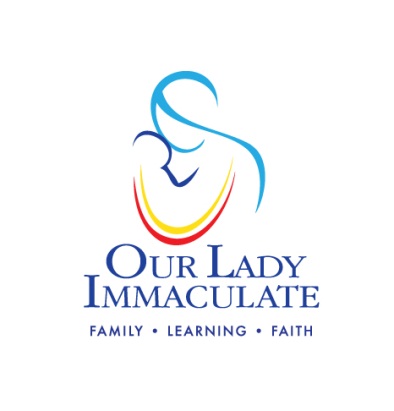 At Our Lady Immaculate Primary school we are one family living and learning in Faith and so we…Respect ourselves, others and our schoolWork hard at everything we doDo our best and never give upWelcome others with a smileRecognise achievement and celebrate successShow we care by listening to each other